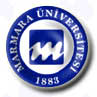 ICP-1COURSE GUIDEBOOKContents 1. Introduction to First Aid Course2. Clinical Skills Laboratory (CSL)3. Communication Skills &Introduction to Medical Interview4. Introduction to Student Research and Computer Skills1. Introduction to First Aid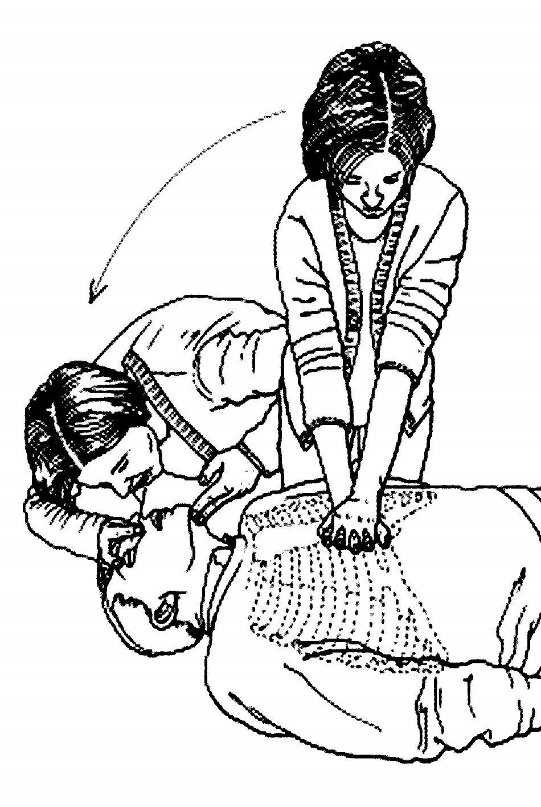 DepartmentsEmergency MedicineFamily MedicineGeneral SurgeryInternal MedicineNeurologyOrthopedicsPlastic SurgeryPhysical Therapy and RehabilitationCardiovascular surgery Coordinated by: Prof. Dr. Pemra Ünalan2. Clinical Skills Laboratory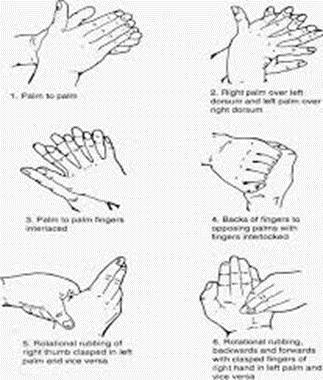 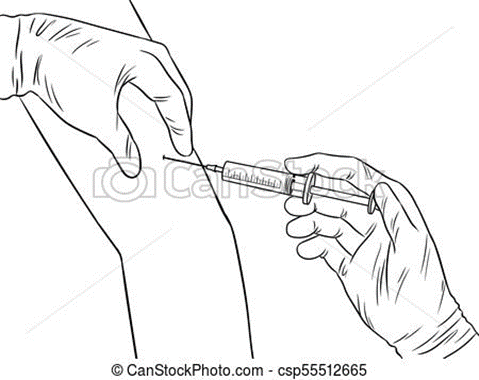 DepartmentsFamily MedicineMedical PharmachologyNursing SchoolCoordinated by:Prof. Dr. Serap CifciliGENERAL INFORMATIONThe “Clinical Skills Laboratory (CSL)” activities take place at the second and third year of the ICP program. First Aid Program, which takes place at the first year may also be considered as a part of procedural skills. During Clinical Skills Activities, you will watch and demonstrate a number of basic procedural skills and physical examination techniques. As teaching methods; video presentations, tutor presentation and especially demonstration and coaching will be used. You will be provided many opportunities to demonstrate all skills one by one, under supervision and get individual feed-back which are very valuable for skill improvement. If you want to study individually on the models, you can take an appointment from the CSL worker. You are expected to wear white coat at the sessions. Also, you may be requested to bring certain materials like sterile gloves or injectors. These requirements will be announced later, so please follow-up the related announcements. A copy of the course guide which includes all checklists of the skills and brief descriptions about the needs, materials and policies of these skills can be supplied from the Clinical Skills Laboratory. 3. Communication Skills 
&Introduction to Medical Interview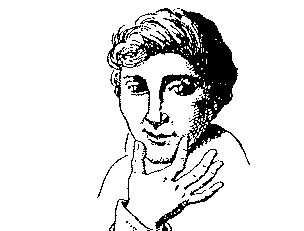 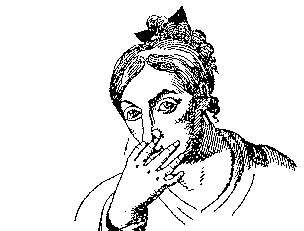 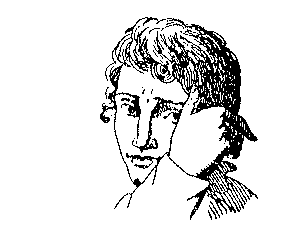 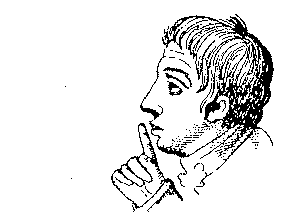 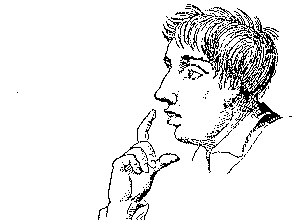 DepartmentsDepartment of Medical EducationDepartment of Family MedicineDepartment of History of Medicine and EthicsLecturersDr. M. Ali GülpınarDr. Sinem Yıldız İnanıcıDr. Çiğdem Apaydın KayaÖzge Emre, PhD candidateDr. Orhan ÖnderDr. Ülkü Sur ÜnalCoordinated by: Assist. Prof. Sinem Yıldız İnanıcıTen SecretsofEffective Communication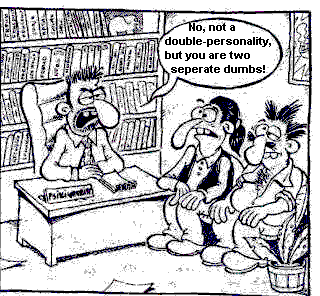 			By Selçuk Erdem1.Rapport
Rapport is the ability to be in sync with someone. It is the magic of rapport that allows effective communication to take place. A critical part of rapport is attention. Giving your full, undivided attention to another person allows you to really hear what they are saying beyond the words. It allows you to enter their world and see and feel things from their perspective. Rapport includes nonverbal communication such as eye contact, body language, tone and volume of your speaking as well as speed or pacing. When you are in rapport you are matching someone. This creates familiarity, comfort and trust.For example, your body language can invite disclosure or it can let the speaker know you are not interested in what he or she has to say. Sitting with your arms folded and your knees crossed and avoiding eye contact sends a completely different message than showing genuine interest by leaning toward the speaker with direct eye contact.In short, rapport is the ability to be fully present with someone. By being present you are showing that you are right there with them. According to Carl Rogers, a well-known humanistic psychologist, people, more than anything else, want to be heard and understood. Rapport is the vehicle that allows this to happen.Example: James really went out of his way to establish rapport with his boss during his performance review meeting. As a result, both he and his boss felt more relaxed. They were then able to discuss how James could qualify for a much desired promotion.2.Authenticity
Authenticity means being genuine, real and congruent. In other words, your feelings, thoughts, words and actions match each other. Authentic communication has integrity. It is whole and complete and usually includes an honest expression of feelings. The ability to be authentic means that you are able and willing to communicate your truth as it exists in the moment.When you speak authentically, people tend to trust you. Conversely, when you hide the truth or pretend to be something you’re not in order to gain approval or to avoid rocking the boat people can usually sense there is something off and your impact is greatly diminished.Example: Sally was so authentic with her sales team that everyone experienced her commitment to the team’s goals. As a result, each member of the team became deeply motivated to make a similar commitment to their own individual targets.3.Reflective Listening
Another key communication skill is reflective listening. In a reflective response, the listener feeds back the content and feeling of what has been expressed. This conveys understanding, acceptance and empathy. This becomes especially important when the speaker is conveying strong feelings and has a need to be heard. Reflective listening can go very far in demonstrating a real caring to the speaker which naturally engenders heightened trust and respect.Example: Judith used her reflective listening skills while listening to John express his frustrations with his job. John had been feeling very unappreciated despite a huge effort. He needed to get a lot off his chest. As their meeting progressed and John really felt heard, he began to relax and discovered on his own how he could make some changes in his work group that would make things work better for everyone involved.4. Using "I" MessagesThe use of "I" messages indicates that you are taking responsibility or owning your own experience. You are not resorting to blame. This is perhaps the most important secret of effective communication in the workplace, i.e. that of avoiding blame of others or yourself. Using "I" messages gets you out of the habit of fault finding. It involves giving up the myth called "finding who is at fault will solve the problem". It doesn’t. Fault finding is really about covering yourself so the problem doesn't fall on your shoulders and you don't pay the consequences.In a heavy top down, authoritative management structure where managers function more as policeman than anything else, the tendency is to blame and seek who is at fault. In an empowering environment or learning organization where people are encouraged to stretch, experiment and learn new things, fault finding becomes unnecessary and is therefore less common. Therefore, the key is to discover how accountability and caring can simultaneously be a part of an effective work environment.Example: After Susan and Alice’s big argument at the staff meeting most people thought they would never speak to each other again. Then the idea of "I" messages was introduced as a communication strategy. Susan said I became very angry when I was interrupted." Alice said "I was so frustrated when I felt like I was not being heard."Once Susan and Alice saw that nobody was "at fault" they were able to begin communicating effectively to get to the core of the problems and solve them together. The shift was so dramatic between them that they decided to introduce the "I" message idea to their coworkers which soon resulted in even greater cooperation and profitability for their company.5. Self-Awareness
In order to communicate effectively you need to be aware of your own feelings, values, needs, desires and motives. Knowing yourself is critical if you expect others to "get" who you are and what you want. Being self-aware also allows you to set appropriate boundaries in your dealings with people.A common dysfunctional pattern is the situation where people don’t know what they want and yet get angry when they don’t get it from others. This may sound pretty crazy on paper but you’d be amazed how often people function this way.Example: After reflection and soul searching Dan became aware of his needs and goals. His coworkers had been doing a lot of "guessing" regarding what he wanted but they weren’t really getting anywhere in their efforts. Once he came clean with his needs and concerns, his team became focused and highly motivated to produce the desired results.6. Communicate WithholdsA withhold is a consciously or unconsciously held thought or feeling that needs to be communicated but which is withheld due to some uncomfortable emotional charge (upset) associated with the item in question. People withhold communication due to some kind of fear embarrassment, loss, rejection, hurt, etc.. They fail to communicate when an issue is uncomfortable. Therefore, withholds are a form of avoidance. Withholds undermine relationships because they destroy trust and they diminish the natural affinity between people.The best way to eliminate withholds in your workspace is to create an environment where people can have periodic clearing sessions in which they can express whatever is on their mind and get things off their chest. Doing this at regular intervals will allow everyone to maintain their relationships to one of respect, cooperation and affinity. In this way, communication can be unencumbered by the cumulated emotional baggage of the past.Communicating withholds becomes critical in situations where emotions run strong. In situations where people work closely together over long periods of time, it is inevitable that feelings will emerge and that it will be necessary to do some clearing sessions which permit people to get things off their chest.Example: Sam built up tremendous resentment towards his supervisor to the point where it was seriously affecting his job performance and his motivation to do his job. Everyone felt it. Finally, the district manager ordered them to get things worked out. At a dinner meeting away from the office, they were able to communicate all the items they had been withholding. As a result, they overcame their differences and created a renewed commitment to work together and communicate consistently about whatever is going on.7.Empathy
The common phrase, putting yourself in someone else’s shoes best describes what empathy is all about. Empathy is the ability to feel what someone else is experiencing and to validate their experience. Empathy is seeing the world through the other person’s eyes. Keep in mind that showing empathy does not mean you must give up your own objectivity or that you need to "rescue" or "save" the person from their own circumstances. It is sufficient to show your sincere caring towards the individual.Example: Jim showed empathy towards Frank when hearing about Frank’s death in the family. Although sensitive to Frank’s loss, Jim was not deterred from having accountabilities completed on time. Jim simply showed appropriate understanding and allowed Frank to get the assistance he needed from others in his work group so he could attend to his personal needs and still get work completed.8. Giving and Receiving FeedbackFeedback is information about past behavior delivered in the present for the purpose of influencing future behavior. If we want to build, maintain, or test our relationships, feedback is our only source of information. Without feedback, how can we test the reality of our perceptions, reactions, observations, or intentions? Feedback in the workplace is fundamental for helping those who wish to improve their performance, reach an objective, or avoid unpleasant reactions to their efforts.In order to be effective and enthusiastically received, feedback needs to be supportive and empowering. It needs to be delivered without judgment and blame. It needs to be delivered with respect and acknowledgment that the person’s intention and sincere effort that has been put forth even though it may not have met the desired standards.When people receive feedback in this empowering manner, they are able to let it in and really use it. They feel appreciated and validated and as a result, they want to do better. They are also more open to receiving feedback from you in the future so the overall pattern of communication is enhanced.Example: Teresa gave her journalism students empowering feedback on the school newspaper layout so they could make the needed corrections before the publication deadline. They were not only able to make the needed changes but they learned some important tools for the future. Due to the supportive manner in which Teresa gave her feedback, the students were very open to her ideas and able to apply them effectively.9. SynergySynergy is the dividend that is derived from combining people, resources, ideas and energy in new and innovative ways. Synergy is best embodied by the principle the whole is greater than the sum of all the parts.To create an environment where synergy is possible, you will want to have complete honesty, openness, and integrity in your work group. You want to encourage people to express their ideas no matter what they may be. When people feel safe to generate ideas, there is more of a chance that there will be synergistic interaction. One idea sparks another and then another. Creative communication becomes contagious.Example: There was incredible synergy in the brainstorming session when the workshop leader really made it safe for everyone to say whatever they were thinking or feeling. As a result, the session succeeded in coming up with an innovative marketing strategy for the new product line.10. Ask for What You Want or NeedMost people are much better at giving than receiving. Asking for what you want or need is essential in the workplace. Knowing who to ask, and having a way to ask it so you can get it is just as critical.Keep in mind that if you don't believe that you deserve something or you are going to get it, chances are good that the communication will come out sounding this way. As a result, it probably won't be forthcoming. The best example is asking for a raise. There has to be a certain amount of willingness to take risks.Example: Stephanie was new at her office manager job and was feeling a bit tentative with her new coworkers. However, as a result of her willingness to take some risks and ask for the assistance and support she needed, she was able to learn the office procedures in half the time than was expected. In a matter of days, she and her office staff were operating smoothly and there was excellent rapport between all the workers.ConclusionThe above secrets are intended as an introduction to some of the most basic tools of effective communication. Despite the fact that these tools are basic and have been known and taught for years, there are actually few companies, groups or individuals that utilize these most basic tools in any consistent manner.As a result, most companies and work environments have frequent breakdowns in communication resulting in lower morale, reduced employee motivation and creativity, reduced management effectiveness, absenteeism, higher health care costs due to undue stress, loss of the company’s most talented people and ultimately reduced profitability.Considering the fact that these tools are easy to learn and apply, require minimum cost for training and coaching, and have such far reaching positive consequences, it is surprising that more companies do not integrate them into their culture.Guideline forActive Listeninglisten for content – try to hear exactly what is being saidlisten for feelings –try to identify how the source feels about thingsrespond to feelings– let the source know that his or her feelings are recognizednote all cues – be sensitive to both verbal and nonverbal expressionsreflect back– repeat in your own words what you think you are hearing  keep your position at the same level with the sourcemaintain eye contacttest your understanding10 Communication barriers (examples From Teachers)Some barriers for better communication are grouped into ten categories, each of which tends to slow or completely stop existing communication. Examples are from ‘teachers’ world.Ordering, Commanding, Directing	Example: “Stop whining (talking) and get back to work”Warning , threatening.	Example: “you had better get your act together if you expect to pass my class”Moralizing, preaching, giving “should to” and “ ought to”	Example: “you should leave your personal problem out of the classroom”Advising, offering solutions or suggestions	Example: “I think you need to get a daily planner so you can organize your time better to get your homework done.”Teaching, lecturing, giving logical arguments.	Example: “ you better remember you only have four days to complete that project.”Judging, criticizing, disagreeing, blaming.	Example: “you are such a lazy kid. You never do what you say you will.”Name-calling, stereotyping, labeling	Example: “act your age. You are not a kindergartner. “Interpreting, analyzing, diagnosing	Example: “you are avoiding facing this assignment because you missed the directions due to talking.”Questioning , probing, interrogating, cross-examining.	Example: ”Why did you wait so long to ask for assistance? What was so hard about this worksheet?Withdrawing, distracting, being sarcastic, humoring, diverting.	Example:  “seem like you got up on the wrong side of the bed today.”Many of us are unaware that we respond to our friends in one of these ways. It is important that we know alternative ways of responding. Many of the above responses have hidden messages when  our friends hear them. They may hear you saying that they are to blame or that they can’t do anything right, when your intention for the message was quite different. By Damsey, J. (1997) In Family Practice ManagementAre Poor Nonverbal SkillsSlowing You Down?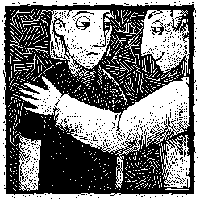 Why is it that one family physician manages to see only 20 patients a day while another comfortably sees 30? The two trained together, were recruited by the same practice within a year of one another and have similar clinical styles of practice. Both are well organized, have good time management skills and work with a medical assistant. Both average 10 hour days, five days a week, 48 weeks a year. Both are good doctors. Yet Dr. Thirty easily sees 10 more patients each day (and with a productivity-based compensation arrangement, that's a big deal).What contributes to Dr. Thirty's ability to see more patients is something you probably don't always associate with productivity or the bottom line. Dr. Thirty has mastered nonverbal communication, which makes him more comfortable with his patients, makes his patients more comfortable with him and makes each office visit flow smoothly and efficiently. Communication experts say we communicate as follows:7 percent is verbal (the actual words used),55 percent is nonverbal (or body language),38 percent is voice (or tone of voice).Since you communicate 55 percent of the time without ever saying a word, you ought to be paying attention to what your nonverbal signals are saying to patients. If you think you're simply too busy for a lesson in nonverbal communication, take heart: If you can spell "SOFTEN," you can begin to perfect your nonverbal signals right now.S is for smile. Who can resist a smile? Your angry patient, you say? Don't be so sure. A smile helps set patients at ease and generates positive feelings about you and your practice. This, in turn, breaks down barriers so you can uncover issues more quickly and openly. When you meet a patient, whether in the exam room, hospital or by chance in a restaurant, you can hardly go wrong by greeting him or her with a smile.O is for open posture. Open posture, which means no crossed legs, arms or hands, says you are approachable and willing to interact. Arms drawn together across your chest, on the other hand, can be intimidating or even condescending to patients. It suggests, "I'm closed to what you have to say," which often makes patients feel they must explain themselves extensively just to get past your barrier. Or they might put up their own defensive barrier in return. Either way, it's an obstacle that takes extra visit time.F is for forward lean. A slight forward lean toward the speaking party says, "I'm trying to get closer because I really want to hear what you have to say." This forward lean is ever so subtle and easily accomplished whether sitting or standing. This posture helps the patient open up to you and speak more honestly -- and usually in a shorter time frame.T is for touch. As you introduce yourself, shake your patient's hand in a warm and friendly manner. In addition to the nonverbal message the handshake sends, you will learn a lot about the patient's psychological state. Is the hand warm, cold, jittery, sweaty? All are clues that may save you time.E is for eye contact. Eye contact is probably the most important nonverbal communicator after smiling. If you maintain eye contact with your patients 85 percent of the time, you will be branded as an expert communicator and physician in the patient's view. Eye contact conveys that you are paying attention to the individual, not being distracted by the chart or your notes or something else on your mind. Use caution, though, and do not gaze directly into the patient's pupils but rather within a three- to four-inch orbit of the eyes. The point is to help the patient feel you are connecting with them, not staring them down.N is for nod. As your patient speaks, nod occasionally. This simply means that you are listening and understand, not that you necessarily agree. Your nodding helps the patient move forward with complaints, rather than hesitating because he or she feels uncertain whether you are listening.While much of our nonverbal communication is unconscious, we can be more deliberate and improve the nonverbal cues we send. Dr. Twenty learned the SOFTEN nonverbal signals within a one-hour session. After one month, he was comfortable with 24 patients per day and at last count was up to 27 with ease. He has added his own unique nonverbal signals to enhance the SOFTEN framework, and you can too. By Lieberman, J. A., Stuart, M. R., Robinson, S. A. (1996) In Family Practice Management &Stuart, M. R., Lieberman, J. A. The Fifteen Minute Hour: Applied Psychotherapy for the Primary Care Physician. Westport, Conn: Praeger Publishers; 1993.Enhance the Patient Visitwith Counselingand Listening Skills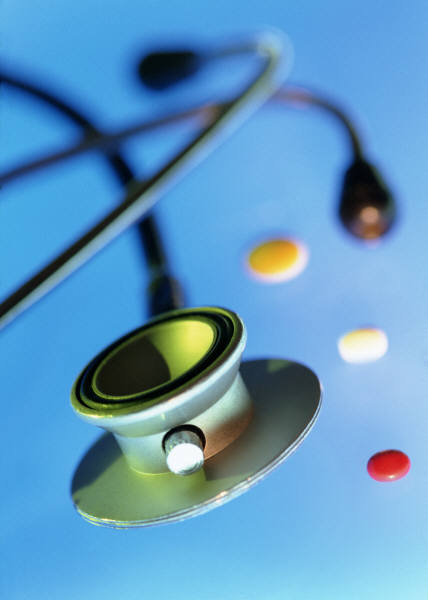 Family physicians have generally recognized the importance of building a strong, trusting relationship with their patients. Spending time with patients, getting to know them over the years and listening to their problems have always been important steps not only to continuity of care but also to solidifying the physician-patient bond. In this kind of environment, it forces us to enhance the quality of the time that we have with each patient. In particular, family physicians should be sharpening the skills that relate to the psychological and behavioral dimensions of a patient encounter Ä skills involved in counseling and listening. We are learning more and more that the psychological and social background of our patients affects their health, and although we now sometimes see our patients for less than 15-minute increments, we still need to be counseling our patients and listening to them.“BATHE”ing your patients
Patient counseling can be done in a number of ways, but we recommend employing the acronym “BATHE” a tool that helps physicians quickly uncover the psychological and behavioral background of the patient and the context for the visit.The BATHE acronym can be expanded as follows:Background.	A simple question, "What is going on in your life?" will elicit  the context 		of the patient's visit.Affect 	(the feeling state). Questions such as "How do you feel about that?" or 		"How does it affect you?" allow the patient to report his or her emotional 		reaction to the situation.Trouble.	The question, "What about the situation troubles you most?" helps both 		you and your patient focus on the situation's subjective meaning.Handling.	The answer to, "How are you handling that?" gives an assessment of 		functioning.Empathy.	The statement, "That must be very difficult for you," legitimizes the 		patient's reaction.Notice that the first four steps of the acronym are used to gather information about the context of the patient's visit. Once the information is gathered, though, the process is not yet complete; the last letter of the acronym serves to remind you that showing understanding and empathy is a crucial part of the process.Although the five-step BATHE process is certainly not the only way to achieve this goal, it is particularly efficient. Unlike other counseling techniques, BATHE can fit within the limits of a 15-minute office visit. Additionally, BATHE enhances the SOAP format of record keeping in that it enables you to evaluate the patient's problem in the context of his or her total life situation. We recommend that every patient be BATHE 'd during every office visit in order to screen for depression, anxiety and situational stress disorders and to discover heretofore hidden and unaddressed reasons for the patient's visit. Keep in mind that new patients present us with a special situation: the anxiety of meeting their new physician. Before you begin your round of questions, don't forget to extend a simple handshake and offer a few personal words welcoming them to the practice.Making sure everyone is listening
In addition to asking patients the right questions, it's important to make sure everyone involved in the patient encounter is listening. Your listening skills and the patients are both vital to solving medical problems. One of the most important rules to remember is to allow patients to complete their description of a presenting problem before interrupting. After the patient has finished his or her description, then summarize the patient's statements and ask if he or she wishes to add anything else before you enter your own line of questioning. In addition, by remaining seated and maintaining eye contact with the patient, you help to assure the patient that you are listening. But is the patient listening to you? At the end of the examination, don't hesitate to ask the patient to demonstrate that he or she has heard what you have to say: For example, ask the patient to tell you the name of the medication you've just prescribed, its daily dosage, the duration of treatment, desired results and side effects to watch for. This gives the patient an active role in his or her treatment and should help improve compliance.Successful implementation of these techniques should help you deal with the behavioral aspects of a doctor-patient encounter and strengthen your relationship with the patient. This in turn may help prevent the dire consequences of an undiscovered psychosocial malady. 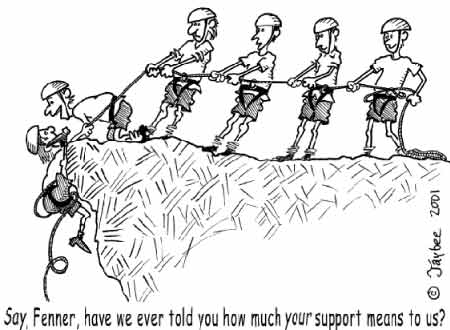 (In University of Kentucky Student Activities, Leader“Group Dynamics” Booklet)What is a group?No two groups are identical to one another, but a group, by definition, is two or more individuals who are connected to one another by social relationships.Groups vary in size from dyads and triads to very large aggregations, such as mobs and audiences.Unlike the members of a category, group members are linked together by such interpersonalprocesses as communication, influence, and identification.Groups come in many varieties. Research suggests that people spontaneously draw distinctions among intimate groups, task-focused groups, loose associations, and more general social categories.Knowledge about how your group members interact, share common goals and work with one another can help you to integrate newcomers and prepare them or the roles, norms, and cohesiveness of the group:Roles;Depending on the task, group members will occupy formal and informal roles. With formal roles, a title is helpful in establishing the member’s specific duties to the group. Formal roles Norms Norms are the rules of the group. They may be explicit (outwardly stated) or implicit (known only by observation).They tell the group members how to behave or how not to behave in different situations. Newcomers who do not follow these rules may be excluded from the group. Examples of norms may include: • How much socializing occurs at meetings? • How members dress at meetings. • Whether meetings start on time or are always 15 minutes late.Norms may be positive by exerting a sense of order, but they can be negative or cause uncomfortable exclusion from the group. It is your job as a leader to try and change some of the negative group norms and to help newcomers understand positive ones. Cohesiveness This refers to all of the forces that cause individuals to remain in groups. High cohesiveness, such as strong liking and close match between individual needs and goals may help the group. It can interfere, however, if the group spends so much time in social interaction that they cannot get any work done. Generally, a sense of esprit de corps helps group performance. A newcomer may have more difficulty fitting in a group that has a very high cohesion level. As leader of the group, you can provide the extra help the newcomer may need in adjusting to the group as well as help established members welcome their newest member. As a group or team forms, it goes through certain predictable and observable stages, progressing from a loose collection of individuals to a cohesive group working together more or less effectively for a common cause. Each stage poses a challenge to group members and their respective leaders causing certain behaviors to appear. Mastering the behaviors that surface in one stage will allow the group or team to progress to the next stage.Dysfunctional Behaviors in GroupsCutting off others Attacking people rather than issues Topic jumping Withholding reactions, feelings or information Dominating Attending to side issues -nitpicking Side grouping –side conversations Avoiding responsibility Operating on assumptions – “not checking it out ” Helpful Behaviors in Groups Seek to make each person welcome Ask or comments from those reacting nonverbally Encourage each to listen to others Request that all state their feelings Give positive feedback or support Involve everyone – ask for everyone’s reactions Keep relationships honest and supportive Maintain a sense of freedom and mutual responsibility Listen to those who speak Encourage group members to state their opinions Avoid direct argument with a group member Ask individuals to try something –never insist Use inclusive language (i.e. “we ”) Exhibit “Sharing Behavior ” (offer rides, bring snacks) 
Duties of a Leader within a Group As a student leader, it is your job to stimulate and promote goal-oriented thinking and behavior. Make people feel strong (help them eel that have the ability to influence their future and their environment). Structure cooperative relationships rather than competitive. Build members’ trust in the leader (lack of mutual trust means lack of faith in the system). Resolve conflicts by mutual confrontation of issues rather than avoidance or forcing a particular solution. What to Look for in Groups Who are the high participators? Who are the low participators? What are the greeting behaviors? Do they serve to bond the group? Who talks to whom? Early arrival and late departure phenomenon –do people want to spend time together? Who keeps the ball rolling? And why? How are the silent people treated? And how is their silence interpreted?4. Introduction to Student Research&Computer Skills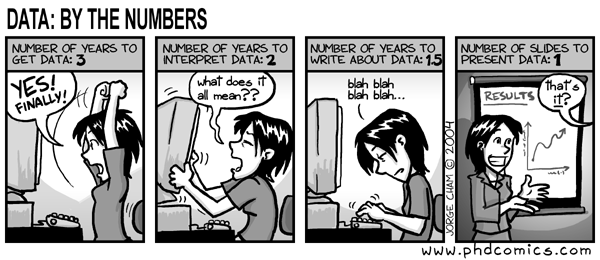 Lecturers& Research AdvisorsDr. Can ErzikDr. Mustafa AkkiprikDr. Cevdet NacarDr. M. Ali GülpınarDr. Sinem Yıldız İnanıcıDr. Çiğdem Apaydın KayaÖzge Emre, MADr. Esra AkdenizMaSCo Jury:Dr. Can ErzikDr. Mustafa AkkiprikDr. Özlem KirazlıDr. Özlem Tuğçe KayaDr. M. Ali GülpınarDr. Sinem YıldızİnanıcıDr. Çiğdem Apaydın KayaDr. Serap ŞirvancıDr. Betül KarademirDr. Dilek AkakınDr. Esra AkdenizDr. Özgür KasımayDr. Pemra C.ÜnalanDr. Arzu UzunerDr. Banu AydınCoordinated by: Dr. Sinem Yıldız İnanıcıMain purpose of this one-year program (includes two semesters) is students’ introduction to scientific approach and acquisition of basic computer skills in Excel, Word, and PowerPoint and data analysis. Students are required to execute a scientific research about a topic that they are interested. Students work with their classmates in small groups (approx. 5 people) under the mentoring of their advisors. Student groups are created by the coordinator according to the students’ list (5 consecutive students are brought together i.e.) and announced to the students via 1st Year Hall notice board. Most of the lessons scheduled on Fridays with some exceptions. Generally, international students take the lessons together but there may be some exceptions. In this year, research sample of the students is restricted to their classmates. During the lessons group members are required to come together and decide on a research topic (you can find some examples below). After the lesson on questionnaire preparation, they should begin to prepare their own questionnaires. Please feel free to get an appointment from your advisors to revise your questionnaires before submitting them to the participants. The instructor in communication skills lessons is also your research group advisor. After the preparation of the questionnaire with advisors, groups submit it to their classmates, gather and analyze the data. Near the end of the academic year groups present their study results to a jury and their presentations evaluated by this jury.Research group presentations are going to take place on a further date (will be announced) and detailed program is going to be announced at that time. All students are required to be in the First Year Hall and the jury will assess research presentations. Research presentation that is going to be the first among the other presentations will have a right to be presented again at MaSCo 2021. Common Research Topics:Dreams and Their Connections to Our Daily LifeSexuality Among YouthsStudents’ Perspective about Medical Education in AbroadMedical Education in Foreign LanguageWhy Medical Education?Fears and phobiasHarmful addictive behaviorsDaily practice and hobbiesStudying habits of the medical studentsStudents’ Perspective about Alternative medicineStudents’ Perspective about transplantationCulture and sense of lifeTechnological perspective & practice  Marriage and Future LifePostgraduate medical education & Career Philosophy and ScienceLife in IstanbulSchool life and social lifePsychological changes before and after examination Nutritional behaviorsHealthy life behaviorsBurnout in medical educationViolence intended health care providersEffective learning and teachingFootball and fanaticismAn Ethical Dilemmas: Human trials2022-2023 ICP1 RESEARCH GROUPS & ADVISORS1165121040ASLI ŞERİFEŞAHİNA1M. Ali Gülpınar(Dep. Of Medical Education, 3rd Floor, 3001)2165121143HİLALKUMA1M. Ali Gülpınar(Dep. Of Medical Education, 3rd Floor, 3001)3165122186LİVANURÇAMDERELİA1M. Ali Gülpınar(Dep. Of Medical Education, 3rd Floor, 3001)4165122125EFE YİĞİTAPPAKA1M. Ali Gülpınar(Dep. Of Medical Education, 3rd Floor, 3001)5165122127DOĞA ECETANAYDINA1M. Ali Gülpınar(Dep. Of Medical Education, 3rd Floor, 3001)6165121054BURAKERDEMA1M. Ali Gülpınar(Dep. Of Medical Education, 3rd Floor, 3001)7165122839İLAYDA TEZCANA1M. Ali Gülpınar(Dep. Of Medical Education, 3rd Floor, 3001)8165122062BALA FATMAALTUNDAŞA2M. Ali Gülpınar(Dep. Of Medical Education, 3rd Floor, 3001)9165122113AYBÜKE UTKUDEMİRA2M. Ali Gülpınar(Dep. Of Medical Education, 3rd Floor, 3001)10165122151ERVA NEHİRSÖĞÜTA2M. Ali Gülpınar(Dep. Of Medical Education, 3rd Floor, 3001)11165122153ALP TUNABAŞYİĞİTA2M. Ali Gülpınar(Dep. Of Medical Education, 3rd Floor, 3001)12165122210ZEYNEPTORUNA2M. Ali Gülpınar(Dep. Of Medical Education, 3rd Floor, 3001)13165122185BERTUĞÇAYA2M. Ali Gülpınar(Dep. Of Medical Education, 3rd Floor, 3001)14165122837SENAALABACAKA2M. Ali Gülpınar(Dep. Of Medical Education, 3rd Floor, 3001)15165121002SİNEM AYZENGÖKÇEA3M. Ali Gülpınar(Dep. Of Medical Education, 3rd Floor, 3001)16165121104BAŞAKKÖKDEREA3M. Ali Gülpınar(Dep. Of Medical Education, 3rd Floor, 3001)17165122007EYLÜLÇÖREKA3M. Ali Gülpınar(Dep. Of Medical Education, 3rd Floor, 3001)18165122059BETÜLDINKIRCIA3M. Ali Gülpınar(Dep. Of Medical Education, 3rd Floor, 3001)19165121139GÜLSİMABORUZAA3M. Ali Gülpınar(Dep. Of Medical Education, 3rd Floor, 3001)20165122102ECE NURGÜZELSOYA3M. Ali Gülpınar(Dep. Of Medical Education, 3rd Floor, 3001)21165122053ZEYNEP NURAYYILDIZA4M. Ali Gülpınar(Dep. Of Medical Education, 3rd Floor, 3001)22165122091ERENALPÇÖLLÜA4M. Ali Gülpınar(Dep. Of Medical Education, 3rd Floor, 3001)23165121102HİLMİ SÜHEYPÖZCANA4M. Ali Gülpınar(Dep. Of Medical Education, 3rd Floor, 3001)24165122163ZEYNEPİZA4M. Ali Gülpınar(Dep. Of Medical Education, 3rd Floor, 3001)25165122049ABDULLAHYOLCUA4M. Ali Gülpınar(Dep. Of Medical Education, 3rd Floor, 3001)26165121098MERTKARACAA4M. Ali Gülpınar(Dep. Of Medical Education, 3rd Floor, 3001)27165122181AZRAARSLANA5M. Ali Gülpınar(Dep. Of Medical Education, 3rd Floor, 3001)28165121196NAZLICANTEPEA5M. Ali Gülpınar(Dep. Of Medical Education, 3rd Floor, 3001)29165122193NİLTULUĞA5M. Ali Gülpınar(Dep. Of Medical Education, 3rd Floor, 3001)30165122182BARANAÇILA5M. Ali Gülpınar(Dep. Of Medical Education, 3rd Floor, 3001)31165121095HARUNERA5M. Ali Gülpınar(Dep. Of Medical Education, 3rd Floor, 3001)32165122212FATMA MELİKECENGİZA5M. Ali Gülpınar(Dep. Of Medical Education, 3rd Floor, 3001)33165121145AHMET ANILÇİFTÇİA6Özge Emre(Dep. Of Medical Education, 3rd Floor, 3005)34165122019SUEDATİRYAKİA6Özge Emre(Dep. Of Medical Education, 3rd Floor, 3005)35165122160DEVRİMSİMERA6Özge Emre(Dep. Of Medical Education, 3rd Floor, 3005)36165122081MEHMET OĞUZHANKISAA6Özge Emre(Dep. Of Medical Education, 3rd Floor, 3005)37165122106CERENTÜRKMENA6Özge Emre(Dep. Of Medical Education, 3rd Floor, 3005)38165122146MEHMET ALİURHANA6Özge Emre(Dep. Of Medical Education, 3rd Floor, 3005)39165121176SENAEYÜPREİSOĞLUA7Özge Emre(Dep. Of Medical Education, 3rd Floor, 3005)40165121080RÜŞTÜ KADİRKAHVECİA7Özge Emre(Dep. Of Medical Education, 3rd Floor, 3005)41165122082ZEHRA YARENÖZTÜRKA7Özge Emre(Dep. Of Medical Education, 3rd Floor, 3005)42165122207ZEYNEPÇAĞMELA7Özge Emre(Dep. Of Medical Education, 3rd Floor, 3005)43165121025EGEVURALA7Özge Emre(Dep. Of Medical Education, 3rd Floor, 3005)44165122005İZGİ ILGAZÇATALA7Özge Emre(Dep. Of Medical Education, 3rd Floor, 3005)45165122136BEYZA İREMBİRİNCİB1Özge Emre(Dep. Of Medical Education, 3rd Floor, 3005)46165121168ESRAKABASAKALB1Özge Emre(Dep. Of Medical Education, 3rd Floor, 3005)47165121078BUĞRAYETİMB1Özge Emre(Dep. Of Medical Education, 3rd Floor, 3005)48165122104AYBERKÖVETB1Özge Emre(Dep. Of Medical Education, 3rd Floor, 3005)49165121155NUMANASLANB1Özge Emre(Dep. Of Medical Education, 3rd Floor, 3005)50165122141İLKNUR BEYZACAYMAZB1Özge Emre(Dep. Of Medical Education, 3rd Floor, 3005)51165121001ASYASAYMANB2Özge Emre(Dep. Of Medical Education, 3rd Floor, 3005)52165121072ŞEVVALSUNUÇB2Özge Emre(Dep. Of Medical Education, 3rd Floor, 3005)53165122010ÜMMÜ ÇAĞLAAYDINB2Özge Emre(Dep. Of Medical Education, 3rd Floor, 3005)54165121199BETÜLKEŞKÜŞB2Özge Emre(Dep. Of Medical Education, 3rd Floor, 3005)55165121174MEHMET TAHATUNCERB2Özge Emre(Dep. Of Medical Education, 3rd Floor, 3005)56165121034ŞEVVALRODOPLUB2Özge Emre(Dep. Of Medical Education, 3rd Floor, 3005)57165121068ÖMER ABDÜLAZİZKATIRSIZB3Özge Emre(Dep. Of Medical Education, 3rd Floor, 3005)58165122119ESMANURSOLMAZB3Özge Emre(Dep. Of Medical Education, 3rd Floor, 3005)59165121086YUSUFYAĞCIB3Özge Emre(Dep. Of Medical Education, 3rd Floor, 3005)60165122017SELİN ECEPARMAKSIZOĞLUB3Özge Emre(Dep. Of Medical Education, 3rd Floor, 3005)61165121028ALİ TARIKUYGURB3Özge Emre(Dep. Of Medical Education, 3rd Floor, 3005)62165122035ELİFSUAKARB3Özge Emre(Dep. Of Medical Education, 3rd Floor, 3005)63165122205BAŞARBAŞARIB4Sinem YILDIZ İNANICI(Dep. Of Medical Education, 3rd Floor, 3007)64165122200SÜMEYYEGÜNEYB4Sinem YILDIZ İNANICI(Dep. Of Medical Education, 3rd Floor, 3007)65165121180ALİBARIŞKANB4Sinem YILDIZ İNANICI(Dep. Of Medical Education, 3rd Floor, 3007)66165121092YARKINERENB4Sinem YILDIZ İNANICI(Dep. Of Medical Education, 3rd Floor, 3007)67165121012ANIL CANSELÇUKB4Sinem YILDIZ İNANICI(Dep. Of Medical Education, 3rd Floor, 3007)68165121038HATİCE KÜBRAZAHİRB4Sinem YILDIZ İNANICI(Dep. Of Medical Education, 3rd Floor, 3007)69165122064ZEHRAÇAMALANB5Sinem YILDIZ İNANICI(Dep. Of Medical Education, 3rd Floor, 3007)70165121131ELİFNURDEMİRB5Sinem YILDIZ İNANICI(Dep. Of Medical Education, 3rd Floor, 3007)71165122061İREM ZANASEZERB5Sinem YILDIZ İNANICI(Dep. Of Medical Education, 3rd Floor, 3007)72165121022DİLANMERCANB5Sinem YILDIZ İNANICI(Dep. Of Medical Education, 3rd Floor, 3007)73165122041FATMA BELKISFINDIKCİB5Sinem YILDIZ İNANICI(Dep. Of Medical Education, 3rd Floor, 3007)74165121122HASAN ESATYANIKB5Sinem YILDIZ İNANICI(Dep. Of Medical Education, 3rd Floor, 3007)75165121186NAZARAYIKB6Sinem YILDIZ İNANICI(Dep. Of Medical Education, 3rd Floor, 3007)76165122131FATMA NURERGÜLB6Sinem YILDIZ İNANICI(Dep. Of Medical Education, 3rd Floor, 3007)77165121191BİROLTOPB6Sinem YILDIZ İNANICI(Dep. Of Medical Education, 3rd Floor, 3007)78165122176HASAN KAANGEZGİNB6Sinem YILDIZ İNANICI(Dep. Of Medical Education, 3rd Floor, 3007)79165121051AHMETSARIB6Sinem YILDIZ İNANICI(Dep. Of Medical Education, 3rd Floor, 3007)80165122054ABDULLAHODEHB6Sinem YILDIZ İNANICI(Dep. Of Medical Education, 3rd Floor, 3007)81165122173BETÜLTÜRKANC1Sinem YILDIZ İNANICI(Dep. Of Medical Education, 3rd Floor, 3007)82165121152MÜZEYYEN ALEYNAAYHANC1Sinem YILDIZ İNANICI(Dep. Of Medical Education, 3rd Floor, 3007)83165121135BAŞAROLUKC1Sinem YILDIZ İNANICI(Dep. Of Medical Education, 3rd Floor, 3007)84165122058SUDENAZÖZTÜRKC1Sinem YILDIZ İNANICI(Dep. Of Medical Education, 3rd Floor, 3007)85165121087NİSANURKARADAĞC1Sinem YILDIZ İNANICI(Dep. Of Medical Education, 3rd Floor, 3007)86165122045ELİF ZEKİYEŞAHİNC1Sinem YILDIZ İNANICI(Dep. Of Medical Education, 3rd Floor, 3007)87165122132TUĞBAKOÇC2Sinem YILDIZ İNANICI(Dep. Of Medical Education, 3rd Floor, 3007)88165121205İSMAİLKAVLAKC2Sinem YILDIZ İNANICI(Dep. Of Medical Education, 3rd Floor, 3007)89165122008SUDEMCOŞKUNC2Sinem YILDIZ İNANICI(Dep. Of Medical Education, 3rd Floor, 3007)90165122037SUDENAZÇITAKC2Sinem YILDIZ İNANICI(Dep. Of Medical Education, 3rd Floor, 3007)91165122105MERT CANPOLATC2Sinem YILDIZ İNANICI(Dep. Of Medical Education, 3rd Floor, 3007)92165121189ÖMER FARUKÖZTÜRKC2Sinem YILDIZ İNANICI(Dep. Of Medical Education, 3rd Floor, 3007)93165121137HELİNBİNGÖLC3Esra AKDENİZ(Dep. Of Medical Education, 3rd Floor, 3008)94165121021AYŞEGÜLKAPLANC3Esra AKDENİZ(Dep. Of Medical Education, 3rd Floor, 3008)95165121179MUSTAFA ÇAĞANÜLGENC3Esra AKDENİZ(Dep. Of Medical Education, 3rd Floor, 3008)96165121121CEYDAAKDOĞANC3Esra AKDENİZ(Dep. Of Medical Education, 3rd Floor, 3008)97165121193SEYMENKORKUTC3Esra AKDENİZ(Dep. Of Medical Education, 3rd Floor, 3008)98165121103ÜMİTKOCAMANC3Esra AKDENİZ(Dep. Of Medical Education, 3rd Floor, 3008)99165121204AHMET MİRHANCIRIKC4Esra AKDENİZ(Dep. Of Medical Education, 3rd Floor, 3008)100165122172CERENUZUNC4Esra AKDENİZ(Dep. Of Medical Education, 3rd Floor, 3008)101165121164ABDULLAHKANATC4Esra AKDENİZ(Dep. Of Medical Education, 3rd Floor, 3008)102165122075SÜVEYBE MİNAILGINC4Esra AKDENİZ(Dep. Of Medical Education, 3rd Floor, 3008)103165122202FURKANŞENSOYC4Esra AKDENİZ(Dep. Of Medical Education, 3rd Floor, 3008)104165121069ZEHRAYETKİNC4Esra AKDENİZ(Dep. Of Medical Education, 3rd Floor, 3008)105165121059ZEHRATAMSANC5Esra AKDENİZ(Dep. Of Medical Education, 3rd Floor, 3008)106165121007BETÜLOSMANOĞLUC5Esra AKDENİZ(Dep. Of Medical Education, 3rd Floor, 3008)107165122100SUEDAALIÇC5Esra AKDENİZ(Dep. Of Medical Education, 3rd Floor, 3008)108165122077ZEYNEP SUEDABOZC5Esra AKDENİZ(Dep. Of Medical Education, 3rd Floor, 3008)109165122175CEMKANDEMİRC5Esra AKDENİZ(Dep. Of Medical Education, 3rd Floor, 3008)110165121064DİCLEGÜLÖZDÖGENC5Esra AKDENİZ(Dep. Of Medical Education, 3rd Floor, 3008)111165121130MELİSAMOĞULTAYC6Esra AKDENİZ(Dep. Of Medical Education, 3rd Floor, 3008)112165121081SUDEGİRGİNELC6Esra AKDENİZ(Dep. Of Medical Education, 3rd Floor, 3008)113165122095GÜLSEKASIMC6Esra AKDENİZ(Dep. Of Medical Education, 3rd Floor, 3008)114165122148EMİNECOŞKUNC6Esra AKDENİZ(Dep. Of Medical Education, 3rd Floor, 3008)115165121027SAFİYEYALÇİNC6Esra AKDENİZ(Dep. Of Medical Education, 3rd Floor, 3008)116165121158HALİDEŞEREFOĞLUC6Esra AKDENİZ(Dep. Of Medical Education, 3rd Floor, 3008)117165122177YUSUF ZİYAÇAKMAKD1Esra AKDENİZ(Dep. Of Medical Education, 3rd Floor, 3008)118165121170YUSUFİLHAND1Esra AKDENİZ(Dep. Of Medical Education, 3rd Floor, 3008)119165121047FATMA ZEHRAÇOLAKD1Esra AKDENİZ(Dep. Of Medical Education, 3rd Floor, 3008)120165121182AYŞE ENİSENALBATD1Esra AKDENİZ(Dep. Of Medical Education, 3rd Floor, 3008)121165122158ADNAN ALPKONURALPD1Esra AKDENİZ(Dep. Of Medical Education, 3rd Floor, 3008)122165122002MEİ MELİSACHEND1Esra AKDENİZ(Dep. Of Medical Education, 3rd Floor, 3008)123165122118MEHMET ALİKUVERD2Orhan Önder (Dep. of History of Medicine and Ethics, 3066)124165122178SILAAYDIND2Orhan Önder (Dep. of History of Medicine and Ethics, 3066)125165121093ERENAYD2Orhan Önder (Dep. of History of Medicine and Ethics, 3066)126165122108HANDEERDEMD2Orhan Önder (Dep. of History of Medicine and Ethics, 3066)127165122056FATMA EKİNKORKMAZD2Orhan Önder (Dep. of History of Medicine and Ethics, 3066)128165121197EYYÜPÖREND2Orhan Önder (Dep. of History of Medicine and Ethics, 3066)129165122996AYSELKANSUD2Orhan Önder (Dep. of History of Medicine and Ethics, 3066)130165122180AZRA MELEKYILDIRIMD3Orhan Önder (Dep. of History of Medicine and Ethics, 3066)131165122171TARIK TALHAZAMBAKD3Orhan Önder (Dep. of History of Medicine and Ethics, 3066)132165122073MUSTAFA ERENTEKİND3Orhan Önder (Dep. of History of Medicine and Ethics, 3066)133165121023AYŞE AZRASEZERD3Orhan Önder (Dep. of History of Medicine and Ethics, 3066)134165121188FATMA NURÇATARMUTD3Orhan Önder (Dep. of History of Medicine and Ethics, 3066)135165122094BEYZANURKAVUTD3Orhan Önder (Dep. of History of Medicine and Ethics, 3066)136165122515GÖRKEMCAND3Orhan Önder (Dep. of History of Medicine and Ethics, 3066)137165122066ZEHRAGEZGİNCİD4Orhan Önder (Dep. of History of Medicine and Ethics, 3066)138165121037HALİL ALPERKARABAŞD4Orhan Önder (Dep. of History of Medicine and Ethics, 3066)139165122068CANSUYOKUŞD4Orhan Önder (Dep. of History of Medicine and Ethics, 3066)140165121039NÜJENYALÇIND4Orhan Önder (Dep. of History of Medicine and Ethics, 3066)141165122080CEMREYAYLID4Orhan Önder (Dep. of History of Medicine and Ethics, 3066)142165122021ÖZGÜRTUĞAND4Orhan Önder (Dep. of History of Medicine and Ethics, 3066)143165122138FURKANMUTLUD4Orhan Önder (Dep. of History of Medicine and Ethics, 3066)144165122016EGEZORLUOĞLUD5Orhan Önder (Dep. of History of Medicine and Ethics, 3066)145165122103ERENGÜLŞAHİND5Orhan Önder (Dep. of History of Medicine and Ethics, 3066)146165121127ERKANKIRALD5Orhan Önder (Dep. of History of Medicine and Ethics, 3066)147165122022SAMED UTKUKOŞAND5Orhan Önder (Dep. of History of Medicine and Ethics, 3066)148165121181ELİFÇETİND5Orhan Önder (Dep. of History of Medicine and Ethics, 3066)149165122027MEHMET KEREM ATATÜRKD5Orhan Önder (Dep. of History of Medicine and Ethics, 3066)150165122144ESMAKESKİND5Orhan Önder (Dep. of History of Medicine and Ethics, 3066)151165122149BURCUAYBEKD6Orhan Önder (Dep. of History of Medicine and Ethics, 3066)152165121184NERİMAN ASLIHANCEHİZD6Orhan Önder (Dep. of History of Medicine and Ethics, 3066)153165122079BERRE FATMAFAZLIOĞLUD6Orhan Önder (Dep. of History of Medicine and Ethics, 3066)154165121018REMZİŞENTÜRKD6Orhan Önder (Dep. of History of Medicine and Ethics, 3066)155165122140ZEYNEP BERRAKUNTD6Orhan Önder (Dep. of History of Medicine and Ethics, 3066)156165121030EDANURKOÇBIYIKD6Orhan Önder (Dep. of History of Medicine and Ethics, 3066)157165122145ECE İREMDEMİRÖZD6Orhan Önder (Dep. of History of Medicine and Ethics, 3066)158165122034ESRAKOMŞULE1Merve Saraçoğlu,(Dep. Of Medical Education, 3rd Floor, 3009)159165121198EBRARYAZICIE1Merve Saraçoğlu,(Dep. Of Medical Education, 3rd Floor, 3009)160165122093ZEYNEPŞAHİNE1Merve Saraçoğlu,(Dep. Of Medical Education, 3rd Floor, 3009)161165122129YUSUF KAĞANYALÇINE1Merve Saraçoğlu,(Dep. Of Medical Education, 3rd Floor, 3009)162165122031ABDULHEKİMHEKİMOĞLUE1Merve Saraçoğlu,(Dep. Of Medical Education, 3rd Floor, 3009)163165122089DERENTAŞKIRANE1Merve Saraçoğlu,(Dep. Of Medical Education, 3rd Floor, 3009)164165122166ROZELİN ŞEVİNKÖKSALE1Merve Saraçoğlu,(Dep. Of Medical Education, 3rd Floor, 3009)165165122029İZZET SUNGURALPKAHVECİE2Merve Saraçoğlu,(Dep. Of Medical Education, 3rd Floor, 3009)166165121112AYŞENUR HEDAEKENE2Merve Saraçoğlu,(Dep. Of Medical Education, 3rd Floor, 3009)167165122071ILGINARSLANE2Merve Saraçoğlu,(Dep. Of Medical Education, 3rd Floor, 3009)168165122126ÖMER FARUKDİNÇE2Merve Saraçoğlu,(Dep. Of Medical Education, 3rd Floor, 3009)169165122109ECE EVLAAKTEPEE2Merve Saraçoğlu,(Dep. Of Medical Education, 3rd Floor, 3009)170165121031RAHMİ TALHASALGUTE2Merve Saraçoğlu,(Dep. Of Medical Education, 3rd Floor, 3009)171165122209YUSUF ÖMERTURANE2Merve Saraçoğlu,(Dep. Of Medical Education, 3rd Floor, 3009)172165121015ZEYNEPFİDANE3Merve Saraçoğlu,(Dep. Of Medical Education, 3rd Floor, 3009)173165122187DEFNESAĞIROĞLUE3Merve Saraçoğlu,(Dep. Of Medical Education, 3rd Floor, 3009)174165122063NACİYEDOĞARE3Merve Saraçoğlu,(Dep. Of Medical Education, 3rd Floor, 3009)175165122078YAMANNARİNE3Merve Saraçoğlu,(Dep. Of Medical Education, 3rd Floor, 3009)176165122065EFEKARAKAYAE3Merve Saraçoğlu,(Dep. Of Medical Education, 3rd Floor, 3009)177165121161HALİL EMREŞENE3Merve Saraçoğlu,(Dep. Of Medical Education, 3rd Floor, 3009)178165122135EYÜP CANYILMAZE3Merve Saraçoğlu,(Dep. Of Medical Education, 3rd Floor, 3009)179165122087ŞAMİLÇIĞRIKE4Merve Saraçoğlu,(Dep. Of Medical Education, 3rd Floor, 3009)180165122189SERENAKOSTANOĞLUE4Merve Saraçoğlu,(Dep. Of Medical Education, 3rd Floor, 3009)181165122169AYŞENURÇELİKE4Merve Saraçoğlu,(Dep. Of Medical Education, 3rd Floor, 3009)182165122043ZEHRAKURTE4Merve Saraçoğlu,(Dep. Of Medical Education, 3rd Floor, 3009)183165121175ANILYILMAZE4Merve Saraçoğlu,(Dep. Of Medical Education, 3rd Floor, 3009)184165122051CANSUBİRANTE4Merve Saraçoğlu,(Dep. Of Medical Education, 3rd Floor, 3009)185165122090MEHMET ERENERTENE4Merve Saraçoğlu,(Dep. Of Medical Education, 3rd Floor, 3009)186165122111SEVİMNURTEKİNE5Merve Saraçoğlu,(Dep. Of Medical Education, 3rd Floor, 3009)187165121203DELİLÖZASLANE5Merve Saraçoğlu,(Dep. Of Medical Education, 3rd Floor, 3009)188165122198AYCERENTAŞANE5Merve Saraçoğlu,(Dep. Of Medical Education, 3rd Floor, 3009)189165121008BUSETÜTENE5Merve Saraçoğlu,(Dep. Of Medical Education, 3rd Floor, 3009)190165122072EMİNE ERÇİLMALÇIKE5Merve Saraçoğlu,(Dep. Of Medical Education, 3rd Floor, 3009)191165122208MUSTAFA KEMALİSLİE5Merve Saraçoğlu,(Dep. Of Medical Education, 3rd Floor, 3009)192165122074NEHİRHALİSE5Merve Saraçoğlu,(Dep. Of Medical Education, 3rd Floor, 3009)193165122184CANDURAKE6Ülkü Sur Ünal(dep.of Family Medicine, Entrance Floor)194165121157EMİN EMREBALKAYAE6Ülkü Sur Ünal(dep.of Family Medicine, Entrance Floor)195165122018SELİM YİĞİTARZİKE6Ülkü Sur Ünal(dep.of Family Medicine, Entrance Floor)196165122060MEHMET ALİBERKYÜREKE6Ülkü Sur Ünal(dep.of Family Medicine, Entrance Floor)197165121057HELİNKÖSEE6Ülkü Sur Ünal(dep.of Family Medicine, Entrance Floor)198165121082DENİZ BARANKAYAE6Ülkü Sur Ünal(dep.of Family Medicine, Entrance Floor)199165122048EZGİAKKUŞE6Ülkü Sur Ünal(dep.of Family Medicine, Entrance Floor)200165122188YUSUFÇELİKF1Ülkü Sur Ünal(dep.of Family Medicine, Entrance Floor)201165121067SUDEGIYNAŞF1Ülkü Sur Ünal(dep.of Family Medicine, Entrance Floor)202165122215RÜMEYSAYAYF1Ülkü Sur Ünal(dep.of Family Medicine, Entrance Floor)203165122040EKİN İPEKTUNÇF1Ülkü Sur Ünal(dep.of Family Medicine, Entrance Floor)204165122191FİRUZE BİHTERBATURF1Ülkü Sur Ünal(dep.of Family Medicine, Entrance Floor)205165122026FATMA ERVADEMİRF1Ülkü Sur Ünal(dep.of Family Medicine, Entrance Floor)206165122042BEYZA SELENDEMİRF1Ülkü Sur Ünal(dep.of Family Medicine, Entrance Floor)207165122030MİRAYGÖKSUF2Ülkü Sur Ünal(dep.of Family Medicine, Entrance Floor)208165121107CANSUKOÇAKF2Ülkü Sur Ünal(dep.of Family Medicine, Entrance Floor)209165121108MUHAMMED BERKAYAYDOĞDUF2Ülkü Sur Ünal(dep.of Family Medicine, Entrance Floor)210165122057ELİFNAZAKSUF2Ülkü Sur Ünal(dep.of Family Medicine, Entrance Floor)211165121129ZEYNEPHADİMOĞULLARIF2Ülkü Sur Ünal(dep.of Family Medicine, Entrance Floor)212165122003MERTSOLMAZF2Ülkü Sur Ünal(dep.of Family Medicine, Entrance Floor)213165121118YASİNÇİÇEKF3Ülkü Sur Ünal(dep.of Family Medicine, Entrance Floor)214165122110ATA UMUTYÜCELF3Ülkü Sur Ünal(dep.of Family Medicine, Entrance Floor)215165122101SILAMAMAYF3Ülkü Sur Ünal(dep.of Family Medicine, Entrance Floor)216165122099BEYZATOPCUF3Ülkü Sur Ünal(dep.of Family Medicine, Entrance Floor)217165122123ESMA ZEYNEPALKAÇF3Ülkü Sur Ünal(dep.of Family Medicine, Entrance Floor)218165121088ARDABÜYÜKF3Ülkü Sur Ünal(dep.of Family Medicine, Entrance Floor)219165122025İCLALATEŞF4Ülkü Sur Ünal(dep.of Family Medicine, Entrance Floor)220165122076İBRAHİMGÖYMENF4Ülkü Sur Ünal(dep.of Family Medicine, Entrance Floor)221165121110AYBORAYADİGARF4Ülkü Sur Ünal(dep.of Family Medicine, Entrance Floor)222165122162BİRBEYUZUNGÜNAYF4Ülkü Sur Ünal(dep.of Family Medicine, Entrance Floor)223165121061FIRATKAYAF4Ülkü Sur Ünal(dep.of Family Medicine, Entrance Floor)224165121159NAZARÇETİNF4Ülkü Sur Ünal(dep.of Family Medicine, Entrance Floor)225165121922CELINENIZAR ELBITARF5M. Ali Gülpınar(Dep. of Medical Education, 3rd Floor, 3001)226165121924DIYORAKHON RUSTAMOVNAZUFAROVAF5M. Ali Gülpınar(Dep. of Medical Education, 3rd Floor, 3001)227165121996KIYANAKARIM NEJADF5M. Ali Gülpınar(Dep. of Medical Education, 3rd Floor, 3001)228165121923MAHMUUDOLAIDE IBRAHIMF5M. Ali Gülpınar(Dep. of Medical Education, 3rd Floor, 3001)229165122992SAAD ALLAHABO SALEHF5M. Ali Gülpınar(Dep. of Medical Education, 3rd Floor, 3001)230165121881AHMED MOHAMMEDALDHUBAIBIF5M. Ali Gülpınar(Dep. of Medical Education, 3rd Floor, 3001)231165121992NORA YÜKSELBELKHAYATTEF5M. Ali Gülpınar(Dep. of Medical Education, 3rd Floor, 3001)232165121921SARAH MAJEED ABDULKAREEMANIF6Orhan Önder(Dep. of History of Medicine and Ethics, 3066)233165122991SHUKRANMIKAYILZADEF6Orhan Önder(Dep. of History of Medicine and Ethics, 3066)234165122994ZAINAB SAFWAT ABBASABBASF6Orhan Önder(Dep. of History of Medicine and Ethics, 3066)235165121882ASEEL KHALED MOHAMEDAL-YAZIDIF6Orhan Önder(Dep. of History of Medicine and Ethics, 3066)236165120996AMMAROLABIF6Orhan Önder(Dep. of History of Medicine and Ethics, 3066)237165120881HAYA RAEDAL JARIRIF6Orhan Önder(Dep. of History of Medicine and Ethics, 3066)238165120993AMIR HUSSEIN ZIRAK GHARAMALEKIF6Orhan Önder(Dep. of History of Medicine and Ethics, 3066)239165120910AHMETÇAKUŞF7Ülkü Sur ÜnalÜlkü Sur Ünal(dep.of Family Medicine, Entrance Floor)240165119166AHMET EMREÇETİNF7Ülkü Sur ÜnalÜlkü Sur Ünal(dep.of Family Medicine, Entrance Floor)241165121055AHMET YUSUFKAYAF7Ülkü Sur ÜnalÜlkü Sur Ünal(dep.of Family Medicine, Entrance Floor)242165120125BETÜLEKŞİMF7Ülkü Sur ÜnalÜlkü Sur Ünal(dep.of Family Medicine, Entrance Floor)243165120197ERDEMALTUNF7Ülkü Sur ÜnalÜlkü Sur Ünal(dep.of Family Medicine, Entrance Floor)244165121120MEHMET ALPBÜYÜKDİKMENF7Ülkü Sur ÜnalÜlkü Sur Ünal(dep.of Family Medicine, Entrance Floor)245165121178ÖMER FARUKATASOYF7Ülkü Sur ÜnalÜlkü Sur Ünal(dep.of Family Medicine, Entrance Floor)2022-2023 Introduction to Clinical Practice (ICP) Weekly Program for Communication Skills & Research2022-2023 Introduction to Clinical Practice (ICP) Weekly Program for Communication Skills & Research2022-2023 Introduction to Clinical Practice (ICP) Weekly Program for Communication Skills & Research2022-2023 Introduction to Clinical Practice (ICP) Weekly Program for Communication Skills & Research2022-2023 Introduction to Clinical Practice (ICP) Weekly Program for Communication Skills & Research2022-2023 Introduction to Clinical Practice (ICP) Weekly Program for Communication Skills & ResearchDateTimeSubjectInstructorPlaceGroups6 October 202214:40-15:30Introduction to ICP-1 ProgramSinem YILDIZ İNANICIHall 1All groups7 October 202210:40-12:30Introduction to Student Research and Computer Skills (Access to scientific information & internet usage)Can ErzikComputer Lab.Groups A & B & C14 October 202210:40-12:30Introduction to Student Research and Computer Skills (Access to scientific information & internet usage)Can ErzikComputer Lab.Groups D & E & F21 October 202208:40-10:30Communication Skills and Introduction to Medical Interview (Communication variables) /Clinical Skills Laboratory (CSL) ActivitiesSinem YILDIZ İNANICIHall 1Groups A & B & C21 October 202210:40-12:30Communication Skills and Introduction to Medical Interview (Communication variables)M. Ali GülpınarHall 1Groups D & E & F 28 October 202208:40-10:30Communication Skills and Introduction to Medical Interview (Effective Communication & Communication Barriers)/ Clinical Skills Laboratory (CSL) ActivitiesSinem YILDIZ İNANICIHall 1Groups A & B & C28 October 202210:40-12:30Communication Skills and Introduction to Medical Interview (Effective Communication & Communication Barriers)M. Ali GülpınarHall 1Groups D & E & F 18 November 202208:40-12:30Communication Skills and Introduction to Medical Interview (Practice)Çiğdem Apaydın KayaÖzge Emre, Orhan Önder, Ülkü Sur ÜnalZ006, Z007, Z008, Z009Will be announced18 November 202214:40-16:30Communication Skills and Introduction to Medical Interview (Practice)Orhan Önder, Ülkü Sur ÜnalZ006, Z007, Z008, Z009Will be announced09 December 202214:40-17:30Communication Skills and Introduction to Medical Interview (Practice)Özge Emre, Orhan Önder, Ülkü Sur Ünal, ÇiğdemZ006, Z007, Z008, Z009Will be announced16 December 2022		14:40-17:30Communication Skills and Introduction to Medical Interview (Intercultural Communication)	M. Ali GülpınarHall 1Groups A & B & C23 December 202208:40-10:30Communication Skills and Introduction to Medical Interview (Intercultural Communication)Sinem YILDIZ İNANICIHall 1Groups D & E & F23 December 202210:40-12:30Introduction to Student Research and Computer Skills (Finding Research Subject & Designing a questionnaire design)Sinem YILDIZ İNANICIHall 1All groups30 December 202208:40-12:30Communication Skills and Introduction to Medical Interview (Practice)Çiğdem Apaydın Kaya, Özge Emre, Orhan Önder, Ülkü Sur ÜnalZ006, Z007, Z008, Z009Previously announced via student represantative30 December 202214:40-17:30Communication Skills and Introduction to Medical Interview (Practice)Çiğdem Apaydın Kaya, Özge Emre, Orhan Önder, Ülkü Sur ÜnalZ006, Z007, Z008, Z009Previously announced via student represantative06 January 202308:40-10:30Communication Skills and Introduction to Medical Interview (Practice)Çiğdem Apaydın Kaya, Özge Emre, Orhan Önder, Ülkü Sur ÜnalZ006, Z007, Z008, Z009Previously announced via student represantative06 January 202310:40-12:30Communication Skills and Introduction to Medical Interview (Practice)	Çiğdem Apaydın Kaya, Z006, Z007, Z008, Z009Previously announced via student represantative06 January 202314:40-17:30Communication Skills and Introduction to Medical Interview (Practice)Özge Emre, Orhan Önder, Ülkü Sur Ünal, M. Ali Gülpınar, Sinem Yıldız İNANICIZ006, Z007, Z008, Z009Previously announced via student represantative30 January-10 February Mid-term Holiday30 January-10 February Mid-term Holiday30 January-10 February Mid-term Holiday30 January-10 February Mid-term Holiday30 January-10 February Mid-term Holiday30 January-10 February Mid-term Holiday